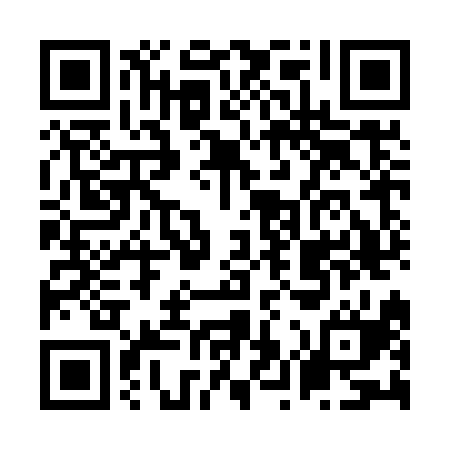 Ramadan times for Mallacoota, AustraliaMon 11 Mar 2024 - Wed 10 Apr 2024High Latitude Method: NonePrayer Calculation Method: Muslim World LeagueAsar Calculation Method: ShafiPrayer times provided by https://www.salahtimes.comDateDayFajrSuhurSunriseDhuhrAsrIftarMaghribIsha11Mon5:275:276:561:114:437:267:268:4912Tue5:285:286:561:114:437:247:248:4813Wed5:295:296:571:104:427:237:238:4614Thu5:305:306:581:104:417:217:218:4415Fri5:315:316:591:104:407:207:208:4316Sat5:325:327:001:104:397:187:188:4117Sun5:335:337:011:094:387:177:178:3918Mon5:345:347:021:094:377:157:158:3819Tue5:355:357:031:094:367:147:148:3620Wed5:365:367:041:084:357:127:128:3521Thu5:375:377:051:084:347:117:118:3322Fri5:385:387:061:084:337:097:098:3123Sat5:395:397:071:084:327:087:088:3024Sun5:405:407:081:074:317:067:068:2825Mon5:415:417:091:074:307:057:058:2726Tue5:425:427:091:074:297:037:038:2527Wed5:435:437:101:064:287:027:028:2428Thu5:445:447:111:064:277:007:008:2229Fri5:455:457:121:064:266:596:598:2130Sat5:465:467:131:054:256:576:578:1931Sun5:475:477:141:054:246:566:568:181Mon5:485:487:151:054:226:546:548:162Tue5:495:497:161:054:216:536:538:153Wed5:505:507:171:044:206:516:518:134Thu5:515:517:181:044:196:506:508:125Fri5:525:527:181:044:186:486:488:106Sat5:525:527:191:034:176:476:478:097Sun4:534:536:2012:033:165:455:457:078Mon4:544:546:2112:033:155:445:447:069Tue4:554:556:2212:033:145:435:437:0410Wed4:564:566:2312:023:135:415:417:03